Verslag Merksemse Adviesraad SeniorenDatum vergadering		donderdag 16 september 2021 – 09.00 uurPlaats vergadering		raadzaal districtshuis MerksemVolgnummer			2021/06Volgende vergadering	donderdag 28 oktober 2021Verslag vorige vergadering	goedgekeurdAanwezigleden seniorenraad: Chris Geeraerts, Fred Frison, Liliane Jansegers, Sera Janssens, Yvette Knockaert, Hilde Roelens, Wim Rooms, Marc Van Boxelaer en Agnès Van Goethem districtsschepen Patrick Van den Bemptdeskundigen: Sonja Verbustel (seniorenconsulente) en Chris Meizler (cultuurcentrum)VerontschuldigdAnita Adriaenssens, Greta De Bruyn, François Stiphout en Guido Van SpitaelVorig verslag Het verslag van 1 juli 2021 werd reeds goedgekeurd en overgemaakt aan het districtscollege.Intern NieuwsDistrictsschepen Patrick Van den BemptDe districtsschepen is blij dat de leden van de MAS terug fysiek mogen vergaderen, dat we stilaan terug naar ‘het normale’ kunnen gaan in ons leven.
Vorig weekend was er ook al een eerste fysieke viering van ‘de Grote Stroboer’ in het districtshuis. Nu volgt een inhaalbeweging met een reeks van activiteiten die elkaar snel opvolgen. Het wordt dus een volle agenda.
Ook verenigingen starten hun activiteiten terug op.Er is discussie over het gebruik van het seniorenlokaal Distelhoek door andere verenigingen. Dit kan enkel uitzonderlijk toegestaan worden, want wie volgt dit ter plaatse op? Aanvragen voor regelmatig gebruik (bv. voor maandelijkse vergadering van een vereniging) worden afgewezen.De gemiddelde leeftijd van vrijwilligers ligt hoog. Dit is waarschijnlijk de reden dat een aantal afhaakt na de coronapandemie.Er is onduidelijkheid wanneer de aanvraag voor subsidies kan gedaan worden. Nochtans staat de timing in het reglement. Er wordt gevraagd om vanuit het district toch een signaal te geven naar de verenigingen.De MAS wacht nog op antwoord vanuit het districtscollege op een aantal adviezen.Vraag om herstel van het voetpad aan DC De Brem sneller aan te pakken is opgenomen;Vanaf 1 januari 2022 is er een nieuwe gunning voor de tram- en bushokjes. Hopelijk wordt hier dan rekening gehouden met de opmerkingen van de MAS.SeniorenconsulentSonja heeft naast seniorenwerking de taken rond bevoegdheid Middenstand bijgekregen.Voor de tentoonstelling ‘Merksemse Meesters’ staat alles op punt. Nu is er nog werk aan de opbouw en het samenstellen van de catalogus. Alle leden van de MAS kregen een uitnodiging voor de opening van de tentoonstelling op vrijdag 1 oktober.Het programma van ‘In Petto’ – de feestweek van de Senior is praktisch rond. In de recente uitgave van MXM werd een artikel opgenomen. Verdere communicatie zal gebeuren via de website van district Merksem en sociale media. Alle senioren ontvangen ook een flyer in de brievenbus.Op donderdag 28 oktober wordt voor 55-plussers een infosessie over de app ‘Slim naar Antwerpen’ ingericht in het districtshuis. Inschrijven kan via senioren.merksem@antwerpen.be of bel 03 338 73 21.Conferentie SRSAEr komen slechte berichten over de conferentie. De laatste vergadering is uitgesteld omdat er geen vergaderzaal ter beschikking zou zijn.
Ook de administratieve ondersteuning vanuit de stad is afgebouwd.Nieuws partners (cultuurcentrum, Zorgbedrijf Antwerpen)Chris MeizlerDe laatste 18 maanden bestond de werking van het cultuurcentrum enkel via live-stream. In die periode werd de concertzaal volledig vernieuwd. De capaciteit werd daarbij verhoogd naar 430 zetels.
Bij een nieuwe zaal hoort een nieuwe naam. De werking wordt terug live opgestart onder de naam Schouwburg Noord. Deze naam werd gekozen omdat veel publiek uit het noorden van Antwerpen komt.De vernieuwde zaal wordt plechtig geopend op 15 oktober 2021. Tine en Pieter Embrechts hebben een groot openingsconcert in elkaar gestoken en ontvangen daarbij een aantal gasten.Het volledige programma van het volgende cultuurjaar is beschikbaar op https://www.ccmerksem.be/seizoensoverzicht.De bestelling van tickets voor het seniorenprogramma kent wel een terugval. Mogelijk zijn senioren momenteel nog wat afwachtend en komt dit nog goed.Zorgbedrijf
Van het Zorgbedrijf is niemand aanwezig.AdviezenSERME_2021_013 : De MAS heeft op 5 juli een advies ingediend over 
Openbaar domein – voetpad Nieuwdreef tussen Bredabaan en Terlindenhofstraat.SERME_2021_014 : De MAS heeft op 5 juli een advies ingediend over 
Openbaar domein – voetpad DC De Brem Zwaantjeslei.SERME_2021_015 : De MAS heeft op 11 juli een advies overgemaakt aan de SRSA betreffende Infrastructuur stations openbaar vervoer – De Lijn.SERME_2021_016 : De MAS heeft op 2 augustus een advies ingediend over
Ondersteuningsreglement Corona (gevraagd advies).Voorstelling werking CAW door Hilde RoelensIn een vorige vergadering werd de vraag gesteld wat dat nieuwe CAW op de Bredabaan is. Toevallig blijkt ons nieuwe lid Hilde Roelens daar 40 jaar gewerkt te hebben. Zij was bereid om uitleg te geven over het wat en hoe van het CAW.Vroeger bestonden er meerdere kleinere verenigingen (vzw’s) die hulp boden aan wie dit nodig had. In de jaren ’80 is een fusiebeweging gestart en werden 3 CAW’s opgericht, wat nog later bij Ministerieel Besluit naar 1 groot CAW werd herleid.CAW staat voor Centrum Algemeen Welzijnswerk en heeft een nieuw antennepunt op de Bredabaan te Merksem.
Het CAW helpt mensen met al hun vragen en problemen die te maken hebben met welzijn: een moeilijke relatie, persoonlijke moeilijkheden, financiële, administratieve, juridische of materiële problemen, problemen in het gezin, familie of ruimere sociale omgeving. Zij bieden ook hulp aan slachtoffers en daders van geweld, misbruik en betrokkenen van verkeersongevallen en misdrijven.
Zij geven steun aan diegenen die het moeilijk hebben om zelf verder te kunnen.Informatie, advies of korte hulp, je kan bij het CAW terecht met elke vraag, bezorgdheid of probleem. Begeleiding, opvang of crisishulp, alles is altijd gratis.Hilde heeft een klein dossier samengesteld en uitgedeeld aan alle leden van de MAS. Meer info is ook te vinden op de website www.caw.be.De voorzitter bedankt Hilde voor de uitleg en het mooi samengestelde dossiertje.Evaluaties11 juliviering: barbecue in Bouckenborghpark
De opmerking werd gehoord dat de slager niet kon volgen met het verdelen van de porties. Daardoor zou het vlees koud geweest zijn.
Er was ook geen plan B voorbereid – wat ingeval van regen?MeldingenInfosessie/workshop najaar 2021: Slim naar Antwerpen + app De Lijn op donderdag 28 oktober 2021Studiereis senioren: Na een korte brainstorm wordt het voorstel om een rondleiding achter de schermen van de nieuwe Schouwburg Noord, gevolgd door een wandeling over trage wegen in ons eigen district als definitief vastgelegd. De datum wordt nog bepaald.PFOS Volkstuintjes Merksem (Liliane Jansegers)
Liliane heeft navraag gedaan en kan met opluchting melden dat onze Merksemse volkstuintjes negatief zijn getest op PFOS-vervuiling.Vooraankondiging provinciale trefdag Lier 3 november (Marc Van Boxelaer)
Hierover is verder nog niet genoeg informatie.Cliënten met huisdieren ontzorgen – gratis workshops (Marc Van Boxelaer)
Dit is een initiatief van floc rescue. Om kwetsbare huisdierbaasjes bij de staan, wordt een opleiding voor hulpverleners georganiseerd. Meer info op monsieurgustave.be.Zilveren Linten – korte veilige routes (Chris Geeraerts)
Dit project is nog in ontplooiing en wordt later terug geagendeerd.Lenig en Fit Distelhoek (Yvette Knockaert)
Jan Verstrepen, ex-turnleraar, begeleidt wekelijks een groep sportieve senioren die op een zinvolle manier hun conditie op peil willen houden. Een minuut stappen (of lopen) gevolgd door een lenigheidsoefening is de basis van het programma. Het is gratis en zonder inschrijving. Wie graag een sessie wil uitproberen, is elke maandag en donderdag van 10 tot 11.30 uur welkom op het recreatiedomein Distelhoek, afspraak aan de ingang van het restaurant.Uitslag wandelzoektocht Ringpark Groenendaal? (Yvette Knockaert)
Niemand heeft na afsluiting de juiste oplossingen van de vragen gevonden. Yvette neemt hierover contact met BLOC2030, die de wandelzoektocht heeft ingericht.VariaFredDe laatste maanden is er van het Zorgbedrijf geen afvaardiging meer in onze seniorenraad. Ook daar zijn er dus problemen ivm personeel.Is er nog iets geweten over het project ‘gele doos’ dat in Limburg werd uitgevoerd? Chris denkt te weten dat dit waarschijnlijk niet doorgaat. Districtsschepenen staan er echter wel achter.Op de Bredabaan zijn de bestaande fietsstallingen niet voldoende. Ook aan bomen en hekken staan fietsen vastgemaakt. Er moeten dringend meer fietsenstallingen komen (voorbeelden van overvolle fietsenstallingen onderaan dit verslag). Ook het wildparkeren van elektrische huursteps wordt een opkomend probleem.
Ook de vele linksrijders op het fietspad vormen een gevaar. Hoe komt het dat de politie hier niets aan doet?
LilianeOok op het kruispunt Laaglandlaan/Kwadeveldenstraat is er een probleem voor fietsers. De overgang voor fietsers is daar zeer onduidelijk en gevaarlijk. 
Liliane zal een hiervoor een melding maken.Op de Maantjessteenweg zijn op een aantal plaatsen in de middenberm doorsteken gemaakt, zonder dat er een zebrapad werd getekend op de rijbaan. Reden kan zijn dat er anders te veel zebrapaden op korte afstand zijn?
Liliane maakt ook hiervoor een melding aan.In het voorjaar gaf onze MAS een advies voor herstel van de paden rond het Fort, waarna de putten in het Zwaantjespad inderdaad werden opgevuld. Nu we enkele maanden verder zijn, zijn er terug vele putten in het wegdek daar. Mogelijke oorzaak is dat door werken aan de Laaglandlaan de auto’s naar de volkstuintjes via dit pad rijden. Yvette maakt een melding met de vraag om de putten terug op te vullen met dolomiet.In de vakantiemaanden werd op het Kwadeveldenplein een camera geplaats om overlast door hangjongeren aan te pakken. Dit was echter een tijdelijke ingreep. Nu de camera weg is, is er terug een onveilige situatie. Bv. Bromfietsen die over het voetpad rijden, …Marc en Liliane hebben in het voorjaar meegewerkt in het testpanel voor het herschrijven van de politiecodex. Sindsdien heeft men hier niets meer over gehoord.AgnèsAgnès stelt zich vragen over de veiligheid op tram en bus. Fietsen en steps worden zomaar meegenomen en vormen veel hinder. 
Bij nazicht blijkt dat gewone fietsen niet op bus of tram mogen. Als de andere reizigers niet worden gehinderd, mag men wel gratis een opgevouwen vouwfiets of step meenemen. 
Marc en Chris nemen dit punt mee naar de SRSA.SeraSera neemt deel aan de tentoonstelling Merksemse Meesters en nodigt iedereen graag uit om de tentoonstelling te komen bezoeken.Einde van de vergadering: 12.30 uur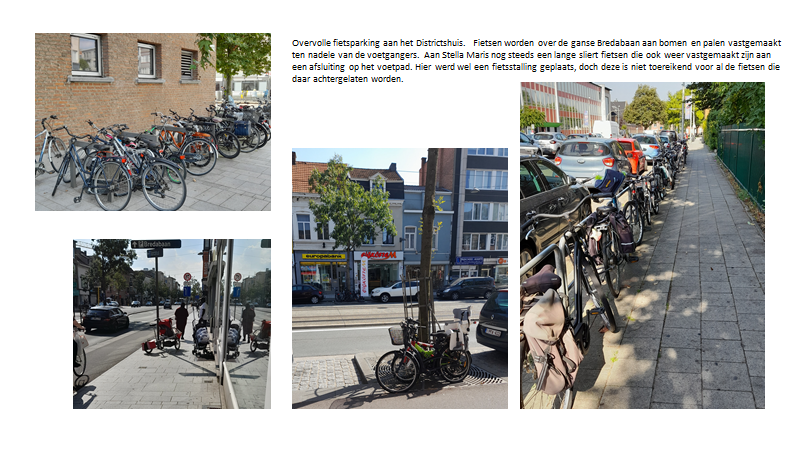 